Комитет по развитию и интеллектуальной собственности (КРИС)Двенадцатая сессияЖенева, 18-21 ноября 2013 г.ПРЕДЛОЖЕНИЕ ПО ВОЗМОЖНОЙ РЕАЛИЗАЦИИ новых видов деятельности ВОИС, связанных с использованием авторского права в целях содействия доступу к информационному и творческому контентуподготовлено Секретариатом	Комитет по развитию и интеллектуальной собственности (КРИС) утвердил «Проект по интеллектуальной собственности, информационно-коммуникационным технологиям (ИКТ), цифровому разрыву и доступу к знаниям» (далее – «Проект по ИС, ИКТ, цифровому разрыву и доступу к знаниям») как составляющую работы по выполнению рекомендаций 19, 24 и 27 Повестки дня Всемирной организации интеллектуальной собственности (ВОИС) в области развития. В рамках авторско-правового компонента проекта были поставлены две цели, а именно:сбор информации и изучение потенциальных возможностей авторско-правовой системы, ее гибкости и различных моделей в области управления авторским правом в интересах расширения доступа к знаниям с особым упором на следующих трех областях: образование и научные исследования, практика разработки программного обеспечения, включая бесплатное программное обеспечение и программы с открытым исходным кодом, и информация государственного сектора;проведение междисциплинарной оценки возможностей ВОИС, в рамках ее мандата, для осуществления новых видов деятельности, которые помогут государствам-членам достичь своих целей в области развития путем расширения доступа к знаниям.	Для достижения первой цели Секретариат ВОИС дал поручение провести исследование на тему «Использование авторского права в целях содействия доступу к информационному и творческому контенту» (далее – «исследование по авторскому праву и доступу») по трем областям (образование и научные исследования, программное обеспечение и информация государственного сектора). Это исследование было обсуждено на десятой сессии КРИС в ноябре 2012 г., в ходе которой государства-члены договорились, что:«В соответствии с указаниями государств-членов Секретариат проделает подготовительную работу для проведения оценки целесообразности участия ВОИС в рамках ее мандата в новых видах деятельности, которые потенциально могли бы способствовать достижению государствами-членами их целей в области развития, для представления результатов этой работы на следующей сессии Комитета».	На одиннадцатой сессии КРИС, которая проходила 13-17 мая 2013 г., был представлен документ «Оценка целесообразности новых видов деятельности ВОИС, связанных с использованием авторского права в целях содействия доступу к информационному и творческому контенту» (CDIP/11/6).  В этом документе, подготовленном внешним консультантом, был приведен перечень потенциально целесообразных видов деятельности или инициатив, которые могли бы быть реализованы ВОИС в каждой из ранее обозначенных областей. На сессии государства-члены обсудили этот документ и достигли договоренности по следующим вопросам:«Комитет обсудил результаты оценки целесообразности новых видов деятельности ВОИС, связанных с использованием авторского права в целях содействия доступу к информационному и творческому контенту (CDIP/11/6). Некоторые делегации заявили о поддержке предложений, представленных в этом документе, и высказали ряд замечаний и рекомендаций. Ряд делегаций обратились к Секретариату с просьбой подготовить более детальный план осуществления, включая информацию о финансовых и кадровых последствиях, для его рассмотрения на следующей сессии Комитета».	Настоящий документ и приложения к нему содержат детальный план осуществления всех шести видов деятельности, предложенных в документе CDIP/11/6, включая оценку потребностей в кадровых и финансовых ресурсах.	Комитету предлагается рассмотреть информацию, приведенную в Приложениях к настоящему документу.[Приложения следуют]ВИД ДЕЯТЕЛЬНОСТИ 1: ПЛАН ОСУЩЕСТВЛЕНИЯ[Приложение II следует]ВИД ДЕЯТЕЛЬНОСТИ 2: ПЛАН ОСУЩЕСТВЛЕНИЯ[Приложение III следует]ВИД ДЕЯТЕЛЬНОСТИ 3: ПЛАН ОСУЩЕСТВЛЕНИЯ[Приложение IV следует]ВИД ДЕЯТЕЛЬНОСТИ 4: ПЛАН ОСУЩЕСТВЛЕНИЯ[Приложение V следует]ВИД ДЕЯТЕЛЬНОСТИ 5: ПЛАН ОСУЩЕСТВЛЕНИЯ[Приложение VI следует]ВИД ДЕЯТЕЛЬНОСТИ 6: ПЛАН ОСУЩЕСТВЛЕНИЯ[Добавление следует]ДобавлениеПРЕДЛОЖЕНИЕ ПО ВОЗМОЖНОЙ РЕАЛИЗАЦИИ новых видов деятельности ВОИС, связанных с использованием авторского права в целях содействия доступу к информационному и творческому контенту * Смета расходов для трех государств-членов, участвующих в деятельности.[Конец добавления и документа]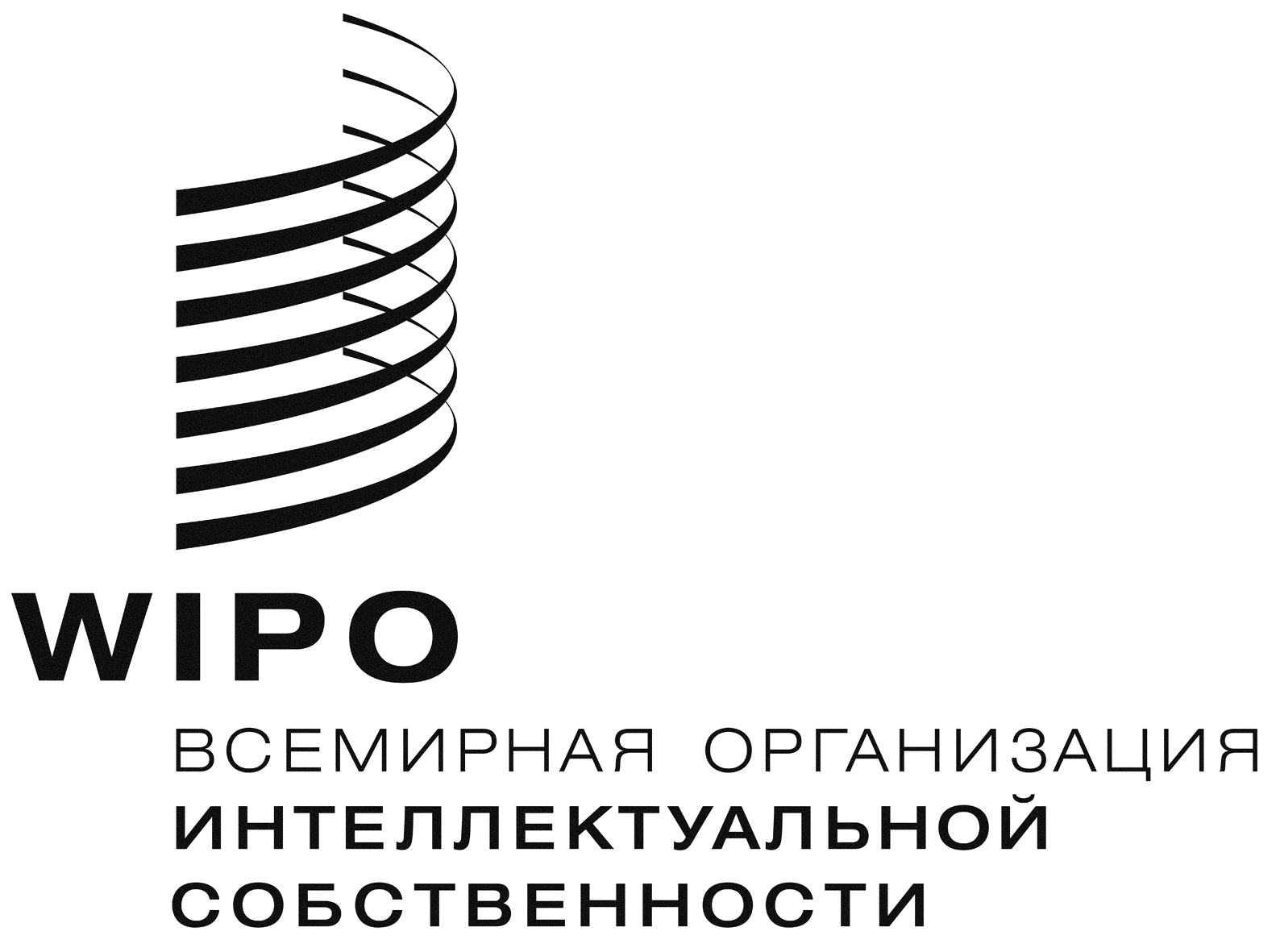 Rcdip/12/9   cdip/12/9   cdip/12/9   ОРИГИНАЛ: АНГЛИЙСКИЙОРИГИНАЛ: АНГЛИЙСКИЙОРИГИНАЛ: АНГЛИЙСКИЙДАТА: 21 ОКТЯБРЯ 2013 Г.ДАТА: 21 ОКТЯБРЯ 2013 Г.ДАТА: 21 ОКТЯБРЯ 2013 Г.Название вида деятельности/инициативыЭкспериментальный проект по созданию централизованной базы данных с целью предоставления открытого доступа (ОД) к образовательным и научным ресурсам, относящимся к ИСКраткое описание деятельности/инициативы:Эта деятельность направлена на предоставление технической и правовой информации о путях предоставления открытого доступа к образовательным и научным ресурсам, относящимся к ИС. Она предоставит ВОИС и ее государствам-членам, а также другим заинтересованным сторонам возможность приобрести соответствующие знания и накопить опыт в области применения стратегий и подходов, предполагающих предоставление образовательных и научных ресурсов, относящихся к ИС, на основе открытого доступа. Для достижения этой цели первый этап деятельности будет посвящен отбору государств-членов, которые возьмут на себя обязательства и выразят заинтересованность в связи с участием в этом проекте.  После того, как будут определены страны для участия в проекте, внешний консультант должен будет выполнить следующее:провести исследование и анализ действующей политики в области управления авторским правом, которую используют местные учреждения, предоставляющие образовательные и научные ресурсы в отношении ИС;определить характер и тип образовательных и научных ресурсов в отношении ИС, которые производят эти учреждения, а также учреждения за рубежом для свободного использования и распределения указанными местными учреждениями;провести оценку возможных способов предоставления в отобранных государствах-членах публичного доступа к ранее определенным образовательным и научным ресурсам в отношении ИС;предложить эффективные с точки зрения затрат стратегии осуществления проекта.Предложенные стратегии осуществления проекта могут потребовать задействования дополнительных ресурсов, в частности, создания базы данных, которая обеспечит материалы и информацию для оказания технической и правовой поддержки процесса и предоставления доступа к образовательным и научным ресурсам, относящимся к ИС.  Бенефициары: Государства-члены, международные организации, образовательные и научно- исследовательские учреждения и гражданское общество.Ключевые сектора ВОИС, участвующие в проекте, и связи с программами ВОИС:Отдел законодательства в области авторского права и отдел авторско-правовой инфраструктуры.  Эта деятельность/инициатива связана несколькими стратегическими целями ВОИС, в том числе целями III (Содействие использованию ИС в целях развития) и V (Всемирный источник справочной информации и аналитических данных в области ИС).Конкретные мерыопределение и отбор государств-членов, заинтересованных в проекте (не более трех);определение и отбор внешних консультантов (внешнего консультанта);договоренность в отношении специального соглашения об услугах (ССУ) и мандата;проведение оценки;анализ предложений, подготовленных внешним консультантом;дальнейшие шаги, предусмотренные  стратегией осуществления.Общая продолжительность24 месяца после отбора стран-участниц.Бюджет:ПРИМЕЧАНИЕ: в Программе и бюджете на 2014-2015 гг. на эту деятельность не выделено никаких финансовых и кадровых ресурсов. Новые ресурсы необходимо будет определить соответствующим образом. Смета расходов подготовлена в расчете на одно государство-члена, участвующего на добровольной основе, как указано выше.  Расходы, не связанные с персоналом:Расходы, связанные с персоналом: Отдел законодательства в области авторского права и Отдел авторско-правовой инфраструктуры будут осуществлять координацию и выполнение необходимых действий. (D1/P5:  5%;  P3/P2:  10%)  Название вида деятельности/инициативыВозможность применения системы открытого лицензирования к образовательным и научным ресурсам, создаваемым международными организациями Краткое описание деятельности/инициативы: Многие международные организации признают большие преимущества, сопряженные с развитием ИКТ, и возможность выхода на более широкую мировую аудиторию, особенно в развивающихся странах. Эти организации занимаются созданием, сбором и хранением значительных массивов информации и стремятся к созданию такой среды, которая будет поощрять творческую и новаторскую деятельность, содержать в себе стимулы для умножения знаний и предоставлять как профессиональной, так и непрофессиональной аудитории возможность легкого доступа к данным и результатам исследований, которые проводятся при их финансировании.В этом контексте с 2010 г. рабочая группа, в число членов которой входят ВОИС и 13 других межправительственных организаций (МПО), занимается вопросами гармонизации лицензионной политики для распространения авторско-правового контента. ВОИС выступила в качестве координатора дискуссий в рамках рабочей группы и возглавила деятельность по подготовке проектов документов. Было принято решение о том, чтобы обратиться к «Creative Commons» (СС) с предложением о сотрудничестве с целью создания лицензии СС с учетом особых потребностей МПО путем принятия новой адаптированной лицензии. Окончательный вариант лицензии СС для МПО был обсужден в рамках рабочей группы. В настоящее время ведется работа по его реализации участниками и, возможно, также другими МПО.Цель деятельности заключается в том, чтобы в ответ на соответствующие просьбы МПО, принявших решение об использовании новой лицензии СС для МПО, оказывать им содействие в реализации их авторско-правовой политики. По просьбе МПО-участников рабочая группа продолжит свою деятельность с целью отслеживания и осуществления руководства процессом реализации. В адрес ВОИС была высказана просьба о том, чтобы Организация и далее выполняла функции координатора процесса. Эта деятельность требует значительных кадровых и финансовых ресурсов. Виды деятельности, которую могла бы осуществлять ВОИС, включают проведение исследований, подготовку рабочих документов, разработку законопроектов, обмен знаниями, поддержание платформы wiki и проведение обучающих семинаров.БенефициарыГосударства-члены, международные организации, образовательные и научно- исследовательские учреждения и гражданское общество.Ключевые сектора ВОИС, участвующие в проекте, и связи с программами ВОИС:Бюро юридического советника, Отдел коммуникаций и Отдел законодательства в области авторского права.  Эта деятельность/инициатива связана несколькими стратегическими целями ВОИС, в том числе целями III (Содействие использованию ИС в целях развития), VI (Международное сотрудничество, направленное на обеспечение уважения ИС) и VII (Решение вопросов ИС в контексте глобальных стратегических задач). Конкретные мерыгруппировка по категориям всех авторско-правовых материалов, которые производятся, находятся в собственности и распространяются МПО;определение категорий авторско-правовых материалов, которые будут распространяться в соответствии с лицензией СС для МПО;разработка политики ВОИС в отношении реализации лицензии СС для МПО;в ответ на соответствующие просьбы других МПО предоставление им консультаций на основе опыта ВОИС в области реализации ее авторско-правовой политики;обеспечение непрерывных обсуждений, обмена опытом и передовой практикой между МПО – участниками процесса;информирование заинтересованных сторон по вопросам, связанным с условиями и последствиями использования лицензии СС для МПО.Общая продолжительность24 месяцаБюджет:ПРИМЕЧАНИЕ: в Программе и бюджете на 2014-2015 гг. на эту деятельность не выделено никаких конкретных финансовых и кадровых ресурсов. Новые ресурсы необходимо будет определить соответствующим образом.Расходы, не связанные с персоналом:Расходы, связанные с персоналом: при необходимости Бюро юридического советника, Отдел законодательства в области авторского права и Отдел коммуникаций будут осуществлять координацию и выполнение необходимых действий. (D1/P5:  10%;  P3/P2:  20%)Название вида деятельности/инициативыСоздание учебной программы по вопросам лицензирования и разработки программного обеспечения с открытым исходным кодомКраткое описание деятельности/инициативы: Цель этой деятельности состоит в разработке учебной программы по вопросам ИС, касающимся лицензирования программного обеспечения, которая смогут использовать Академия ВОИС и другие учреждения, предоставляющие услуги по профессиональной подготовке и укреплению потенциала. Специально подготовленная учебная программа будет включать полезную информацию об альтернативных стратегиях разработки программного обеспечения, а также затратах и последствиях их реализации.Эта деятельность обеспечит:повышение осведомленности о возможностях и последствиях использования как патентованного программного обеспечения, так и программного обеспечения с открытым исходным кодом;
(b)	создание источников полезной информации, включая конкретные примеры и литературу по вопросам лицензирования патентованного программного обеспечения и программного обеспечения с открытым исходным кодом, с особым акцентом на потребности развивающихся стран.Подготовка учебной программы и связанных с ней материалов будет поручена двум внешним консультантам, которые являются признанными специалистами в данной области и в идеале обладают специальными знаниями в области использования патентованного программного обеспечения и программного обеспечения с открытым исходным кодом.Бенефициары Государства-члены, международные организации, образовательные и научно- исследовательские учреждения и гражданское общество.Ключевые сектора ВОИС, участвующие в проекте, и связи с программами ВОИС:Отдел законодательства в области авторского права и Академия ВОИС.Эта деятельность/инициатива связана несколькими стратегическими целями ВОИС, в том числе целями III (Содействие использованию ИС в целях развития) и V (Всемирный источник справочной информации и аналитических данных в области ИС). Конкретные меры и срокиопределение двух квалифицированных внешних консультантов с глубокими познаниями в области лицензирования программного обеспечения с открытым исходным кодом и/или патентованного программного обеспечения;договоренность в отношении ССУ и мандата;разработка проекта учебной программы;рассмотрение программы с целью одобрения или внесения изменений;публикация учебной программы;начало преподавания по программе и ее включение в учебные планы семинаров и других курсов обучения.Общая продолжительность12 месяцевБюджет:ПРИМЕЧАНИЕ: в Программе и бюджете на 2014-2015 гг. на эту деятельность не выделено никаких финансовых и кадровых ресурсов. Новые ресурсы необходимо будет определить соответствующим образом. Расходы, не связанные с персоналом:Расходы, связанные с персоналом:  Отдел законодательства в области авторского права и Академия ВОИС будут осуществлять координацию и выполнение необходимых действий  (D1/P5:  5%;  P3/P2:  10%).Название вида деятельности/инициативыВключение вопросов лицензирования программного обеспечения с открытым исходным кодом в курсы и программы обучения ВОИС, связанные с авторским правомКраткое описание деятельности/инициативы: Вопросы авторского права находят освещение в целом ряде предлагаемых ВОИС курсов обучения, включая общие курсы,  курсы углубленного обучения и программы подготовки руководителей высшего звена.  Для повышения осведомленности в области разработки программного обеспечения с открытым исходным кодом в контексте авторско-правовой системы в целом необходимо обеспечить включение этой конкретной темы в программы, посвященные вопросам авторско-правового лицензирования и связанным с ним темам.Кроме того, возможно привлечение и включение в соответствующие программы экспертов по вопросам лицензирования программного обеспечения.БенефициарыГосударства-члены, частный сектор, образовательные и научно- исследовательские учреждения, исследователи в области ИС и организации гражданского общества.Ключевые сектора ВОИС, участвующие в проекте, и связи с программами ВОИС:Отдел законодательства в области авторского права и Академия ВОИС.Эта деятельность/инициатива связана несколькими стратегическими целями ВОИС, в том числе целями III (Содействие использованию ИС в целях развития) и V (Всемирный источник справочной информации и аналитических данных в области ИС).Конкретные меры и срокиопределение программ для включения в указанную тему;включение конкретных тем в учебные программы и мероприятия;по завершении работы над учебной программой, описанной в деятельности 3, ее включение в число предлагаемых онлайновых курсов.Общая продолжительность24 месяцаБюджет:ПРИМЕЧАНИЕ: в Программе и бюджете на 2014-2015 гг. на эту деятельность не выделено никаких финансовых и кадровых ресурсов. Новые ресурсы необходимо будет определить соответствующим образом.Расходы, не связанные с персоналом:Расходы, связанные с персоналом:  Отдел законодательства в области авторского права и Академия ВОИС будут осуществлять координацию и выполнение необходимых действий (D1/P5:  5%;  P3/P2:  10%).Название вида деятельности/инициативыРазработка типовых стратегий в области авторского права и правовых норм в отношении различных авторско-правовых подходов к использованию информации государственного сектораКраткое описание деятельности/инициативы: Государства-члены используют разные подходы к использованию информации государственного сектора (ИГС). Учитывая, что правительства и заинтересованные стороны все активнее проявляют заинтересованность в этом вопросе, есть вероятность, что ВОИС потребуется предоставить информацию и правовую помощь по вопросам, связанным с авторским правом и ИГС.  В ответ на просьбы государств-членов будут разработаны полезные с точки зрения правовой помощи типовые положения и материалы. Эти материалы будут включать примеры и пояснения последствий выбора тех или иных вариантов законодательных мер в контексте двух главных правовых систем, т.е. систем на основе гражданского и общего права. В работе по подготовке материалов будут участвовать два внешних консультанта – эксперта по каждой из правовых систем.БенефициарыГосударства-члены и гражданское общество.Ключевые сектора ВОИС, участвующие в проекте, и связи с программами ВОИС:Отдел законодательства в области авторского праваЭта деятельность/инициатива связана несколькими стратегическими целями ВОИС, в том числе целями I (Сбалансированное развитие международной нормативной базы ИС), III (Содействие использованию ИС в целях развития) и V (Всемирный источник справочной информации и аналитических данных в области ИС).Конкретные меры и срокиопределение двух квалифицированных экспертов с обширными познаниями в области информации государственного сектора;договоренность в отношении ССУ и мандата;разработка проектов материалов и типовых норм;рассмотрение материалов с целью одобрения или внесения изменений.Общая продолжительность12 месяцевБюджет:ПРИМЕЧАНИЕ: в Программе и бюджете на 2014-2015 гг. на эту деятельность не выделено никаких финансовых и кадровых ресурсов. Новые ресурсы необходимо будет определить соответствующим образом.Расходы, не связанные с персоналом:Расходы, связанные с персоналом: Отдел законодательства в области авторского права  будет осуществлять координацию и выполнение необходимых действий (D1/P5:  10%;  P3/P2:  15%).Название вида деятельности/инициативыМеждународная конференция для наименее развитых стран (НРС) по вопросам авторского права и управления информацией государственного сектораКраткое описание деятельности/инициативы: Эта деятельность будет заключаться в проведении глобального совещания с целью повышения осведомленности избранных НРС по вопросам, связанным с информацией государственного сектора и авторским правом. Кроме того, это совещание предоставит государствам-членам возможность обсудить вопросы и обменяться опытом в области реализации действующей политики.  Совещание будет специально организовано с максимальным учетом целей НРС, поэтому участие в нем ряда представителей НРС будет обеспечено за счет финансирования ВОИС.   БенефициарыГосударства-члены, особенно НРС, и гражданское общество.Ключевые сектора ВОИС, участвующие в проекте, и связи с программами ВОИС:Отдел законодательства в области авторского права и Отдел наименее развитых стран.Эта деятельность/инициатива связана несколькими стратегическими целями ВОИС, в том числе целями I (Сбалансированное развитие международной нормативной базы ИС), III (Содействие использованию ИС в целях развития) и V (Всемирный источник справочной информации и аналитических данных в области ИС).Конкретные меры и срокидоговоренность в отношении места, бюджета, сроков проведения совещания, принимающей страны и приглашенных участников;подготовка проекта программы мероприятия и отбор докладчиков;подготовка документов и материалов;создание веб-страницы, посвященной мероприятию.Общая продолжительностьДевять месяцевБюджет:ПРИМЕЧАНИЕ: в Программе и бюджете на 2014-2015 гг. на эту деятельность не выделено никаких финансовых и кадровых ресурсов. Новые ресурсы необходимо будет определить соответствующим образом. Расходы, не связанные с персоналом:Расходы, связанные с персоналом:  Отдел законодательства в области авторского права и Отдел наименее развитых стран будут осуществлять координацию и выполнение необходимых действий (D1/P5:  5%;  P3/P2:  15%).ПРОГРАММНАЯ ДЕЯТЕЛЬНОСТЬПРОГРАММНАЯ ДЕЯТЕЛЬНОСТЬПРОГРАММНАЯ ДЕЯТЕЛЬНОСТЬПРОГРАММНАЯ ДЕЯТЕЛЬНОСТЬПРОГРАММНАЯ ДЕЯТЕЛЬНОСТЬПРОГРАММНАЯ ДЕЯТЕЛЬНОСТЬ1*23456Расходы, не связанные с персоналомПоездки и стипендииКомандировки сотрудников15 000*20 00010 00012 000Поездки третьих лиц30 000*030 000130 000Стипендии0000Услуги по контрактам0000Конференции00015 000Вознаграждение экспертов003 000030 0000Публикации0020 000000Прочие расходы126 000*10 00000010 000Оборудование и принадлежности000000Оборудование000000Принадлежности и материалы000000ВСЕГОИтого в шв. франках171,000*30,00050,00040,00030,000167,000488,000Расходы, связанные с персоналомD1/P55%10%5%5%10%5%40%P3/P210%20%10%10%15%15%80%